Fleetwood Town Council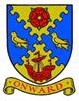 Onward to a Better Future	 Minutes of the Full Town Council Meeting held on Tuesday 26 April 2022 at 7.00pm    at North Euston HotelIrene Tonge (Clerk and RFO) – Signature:   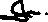 DRAFTMinutes3556Opening of the meeting. ChairmanThe Chairman opened the meeting and welcomed all in attendance.Present: Cllr Raynor (Chairman), Cllrs Beavers, Shewan, Blair, Crawford, Smith, Stephenson, George, Pilkington and the Clerk Irene Tonge.3557To receive apologies for absence. ChairmanApologies received from Cllrs Stirzaker, O’Neill, Armstrong and Craig.3558To record Disclosable Pecuniary Interests from members (including their spouses, civil partners, or partners) in any item to be discussed. Committee members MUST NOT make representations or vote on the matter therein. ChairmanNone Declared3559To record Other (Personal or Prejudicial) Interests from members in any item to be discussed. Committee members should state if they need to bar themselves from discussion and voting on any related matters. Chairman.None Declared3560To consider and approve the minutes of the Meeting of the 29 March 2022 (enclosed).Cllr George said that she had called the office to let Clerk know she had been in hospital, Clerk apologised and noted the change.The minutes, as amended, were approved.3561To adjourn the meeting for a period (1) of public participation.  Please note the Council cannot make any decision on any matter raised which has not already been included on the formal agenda; such items may be considered for future meetings. Chairman.Fleetwood Area Police - General Update It was noted there were no area police present   Members of the PublicMOP returned to ask, again, about the missing seating along the esplanade – some discussion took place and it was noted the action to enquire was taken by Cllr Armstrong. The clerk said she had twice chased Cllr Armstrong but no reply – Cllr Armstrong was not present. It was suggested that a Cllr from Warren ward should now take this up with Wyre – Cllr Blair said she would do this. Action point – Cllr BlairMOP spoke again about the car park at the Yacht Club and the issuing of parking tickets. There was a lengthy discussion regarding this particular car park and also  traffic wardens around the town. Cllr Blair said she will approach Wyre. Action point – Cllr BlairMOP – reported that although Warren Street has now been cleaned up, he has noticed a 3-piece suite has been dumped there. Cllr Beavers will report this. Action point – Cllr Beavers.3562To reconvene the meeting. ChairmanMeeting was reconvened 3563Grant Aid:To consider and approve the Grant Aid application by Fleetwood Festival of Transport (Tram Sunday) Committee (enclosed).The Chairman introduced Tony Alderson who was representing FFoT (Tram Sunday). She congratulated him on the match funding. Cllr Beavers proposed the Council approves and Cllr George seconded the proposal – the full amount of £3900 was approved – unanimous.3564Accounting:To consider and approve the following invoices for payment:David Ogilvie Engineering - Memorial Bench - £1389.60 (inc. VAT £231.60)ApprovedWyre – additional rates bill for the GF offices following CAB leaving - £1944.20.ApprovedQuote by British Gas Careplan - £233.66 (inc VAT £38.94)               ApprovedTo consider and approve retrospectively the following invoice for payment:Gazebo – £199.00 (approved at FCM 29/3)Approved3565To note the end of the Careplan provided by British Gas and to consider and approve if a replacement maintenance plan should be sourced.Noted by all. There was some discussion about the plan and what is included in it. The Cllrs then voted  for the Clerk to source another care plan and table at the next FCM. Action point - Clerk3566To retrospectively approve the commission of Peninsular Portal and Support Package for HR support , H&S and Legalities – The cost for one year was £1560.00.The clerk spoke briefly about the decision to engage with this company and that herself and the Chairman had spoke in length about the benefits of this one-year package with the HR training support and the production of legal documentation. She also explained the reason (urgent resolve required) for using her delegated authority. 3567To consider and approve the following quotes, these items will be used for current and future Community events:Panel Portable Display Boards Portable Table and 2 Chairs10Trolly tokens Chalk Board and ChalkThese items were sourced on behalf of the CEDO by the Admin officer. However, the Chairman , having had the time to look at the quotes spoke to the meeting with her views:1. The PPDBs are required and, as there is not much in the features or costings, she proposed to approve this purchase and to leave it to the Clerks discretion as to which one. Approved – unanimous Action point – Clerk2. The  Chairman confirmed there is 2 portable tables in the garage and suggested to source two-fold up chairs from a store in the town – approved – unanimous. Action point – Clerk.3. The Chairman explained the thinking around the idea of trolly tokens, and although she agreed it is a good suggestion she thinks the cost is too high – she proposed therefore to decline this item – approved – unanimous.4. Chairman said this too was an unnecessary and costly purchase and proposed to decline this item – approved – unanimous.3568To discuss taking part in 2022 Carnival (see email sent by CEDO). Most Cllrs said they are up for taking part, depending on what it is; some said ‘as long as it doesn’t involve walking the route’. Action point CEDO to contact individuals to discuss further. 3569To update re the beginner’s course for learning how to sign. ClerkThe following are interested: Cllrs Beavers, Blair, George and Raynor. Action point CEDO to contact the above individuals and arrange the course. 3570To update re the financing of the webcam for use on our website and to allow Kevin Littlewood to show feeds on their website (Visitfyldecoast). ClerkThe Clerk updated the meeting: she has made enquiries with Wyre and is awaiting their response – carry item forward to next meeting. Action point – Clerk.3571To consider and approve a communications plan for the Media and Precept working groups and the Museum Observer roleMedia Working Party - Cllrs Stirzaker, Raynor, Armstrong and O’Neill – suggestion to meet once a quarter in March, June, Sept and December and to invite CEDO and AO so that SM platforms, Website, Newsletter and ideas are kept fresh and up to date.                Approved – unanimous, however, the Chairman proposed that the first meeting be brought forward to next week. Owing to work pressures, it was also suggested Cllr Armstrong to step down and Cllr Blair to join the group. Action point - Cllr Blair to speak to Cllr Armstrong and Clerk to arrange a meeting.Precept Working Party - Cllrs Stirzaker, Armstrong, Crawford, Beavers, Craig and Pilkington – suggestion to meet twice a year in August and late October, with the approved Precept being tabled for Novembers FCM, as this needs to be submitted to Wyre around the 14 January each year.Approved - unanimousMuseum Observer – to complete a report for FCM (sent to Cllr Blair) following any meetings that she attends.               Approved - unanimous3572To note planning applications to be considered by members and agree any actions to be taken or response to the planning authority (enclosed). ChairmanThe planning application for 22/00408/LMAJ Proposal: Construction of a coastal defence beach management scheme incorporating a revetment system and beach control structure along Wyre’s coast, erection of a temporary compound to be constructed at Jubilee Gardens and open space opposite the sea cadet base in Fleetwood was discussed at length. Cllr Beavers proposed it to be ‘called in’ Cllr Crawford seconded it. Cllr George said she would do this. It was also proposed for the Clerk to issue a formal objection. Action point – Cllr George and Clerk3573To adjourn the meeting for a period (2) of public participation.  One MOP had attended the public meeting regarding the Planning Application: 22/00408/LMAJ (see item 3572). He said the meeting was excellent and there is going to be another soon. Cllr Beavers asked if he could let her know when it is as she would like to attend. He said it is going to take 2 years from 2024. He also described how the stones would be transported and also what route into and out of Fleetwood the lorries will take – this caused some disquiet within the meeting. There was some discussion about the sea defences up at Rossall failing and also how dangerous these huge rocks are for children and dogs. It was suggested that a better place for the temporary compound could be where the sunken cark park is; MOP who attended the public meeting said this was mentioned but is not an option.MOP spoke about how, during the recent gales, sand mountains were forming and how he witnessed Wyre arriving to scoop up the sand only to then drive over the road opposite Dronsfield Road to then tip it there. Cllr Blair said she will go and check the site, take pictures then report it to Wyre. This then sparked a discussion about grass seeds and the consequences of that. Action Point – Cllr Blair.MOP mentioned that we do not appear to use the Notice Boards enough; the Clerk said that there is not really much room in them, MOP disagreed as she said there is room in the one in her ward.  MOP mentioned the Precept increase this year; the clerk responded by saying how the budget is determined. It was then suggested by the MOP if the public could give their ideas for setting the  precept, as MOP should be able to have they say and put forward ideas; this was welcomed by the Chairman and asked for it to be tabled on the next FCM agenda. Action point – Clerk.3574To reconvene the meeting. Chairman.The meeting was reconvened.3575To approve accounts for regular automated payments, pre-approved purchases using delegated powers and April salaries - see information sheet on Page 2. ClerkApproved - unanimous3576To note reports from Officers.Reports noted – no questions/comments3577To receive items for information and items for inclusion in the next agenda, subject to full information being available. Members to be reminded that no discussion or decision may be taken. It was suggested to invite the public to give ideas for the setting of the precept. This item will be tabled for approval on the May FCM/AGM agenda. Action point – Clerk.3578To consider and approve to move the November FCM from 29 November to 6th December as the Clerk is on holiday.It was agreed to move the meeting to 6th December – unanimous. Action point – Clerk.3579To note date and time of next meeting is 24 May 2022